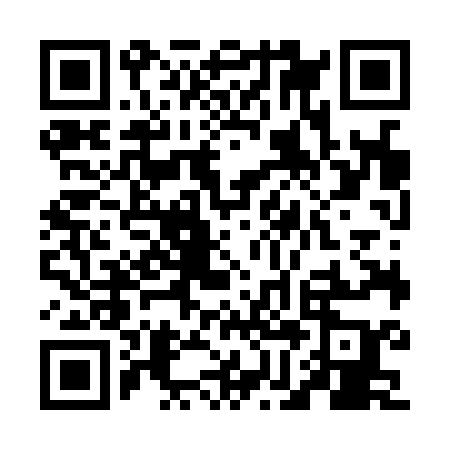 Ramadan times for Balcarce, ArgentinaMon 11 Mar 2024 - Wed 10 Apr 2024High Latitude Method: NonePrayer Calculation Method: Muslim World LeagueAsar Calculation Method: ShafiPrayer times provided by https://www.salahtimes.comDateDayFajrSuhurSunriseDhuhrAsrIftarMaghribIsha11Mon5:195:196:481:034:357:177:178:4112Tue5:205:206:491:034:347:167:168:3913Wed5:215:216:501:024:337:147:148:3714Thu5:225:226:511:024:327:137:138:3615Fri5:235:236:521:024:317:117:118:3416Sat5:245:246:531:014:307:107:108:3317Sun5:255:256:541:014:297:087:088:3118Mon5:265:266:551:014:287:077:078:2919Tue5:285:286:561:014:277:057:058:2820Wed5:295:296:561:004:267:037:038:2621Thu5:305:306:571:004:257:027:028:2422Fri5:315:316:581:004:247:007:008:2323Sat5:325:326:5912:594:236:596:598:2124Sun5:335:337:0012:594:226:576:578:2025Mon5:345:347:0112:594:216:566:568:1826Tue5:355:357:0212:584:206:546:548:1727Wed5:365:367:0312:584:196:536:538:1528Thu5:375:377:0412:584:186:516:518:1329Fri5:375:377:0512:584:176:506:508:1230Sat5:385:387:0612:574:166:486:488:1031Sun5:395:397:0712:574:156:476:478:091Mon5:405:407:0712:574:146:456:458:072Tue5:415:417:0812:564:136:446:448:063Wed5:425:427:0912:564:116:426:428:044Thu5:435:437:1012:564:106:416:418:035Fri5:445:447:1112:564:096:396:398:016Sat5:455:457:1212:554:086:386:388:007Sun5:465:467:1312:554:076:366:367:598Mon5:475:477:1412:554:066:356:357:579Tue5:475:477:1512:544:056:336:337:5610Wed5:485:487:1612:544:046:326:327:54